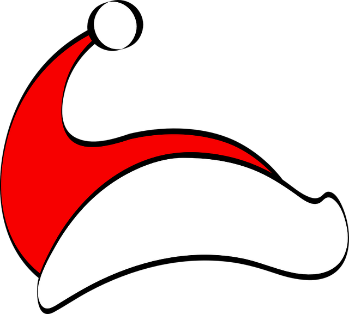 PRZYGOTOWANIA DO ŚWIĄT BOŻEGO NARODZENIAOkres przedświąteczny w świetlicy upłynął nam pod znakiem przygotowań dekoracji, ozdób świątecznych i wielu tematycznych prac plastycznych. Czas umilały nam śpiewane przez nas kolędy. Tworzyliśmy wieńce, bombki, maski, aniołki, kartki świąteczne, ucząc się przy tym redagowania życzeń. 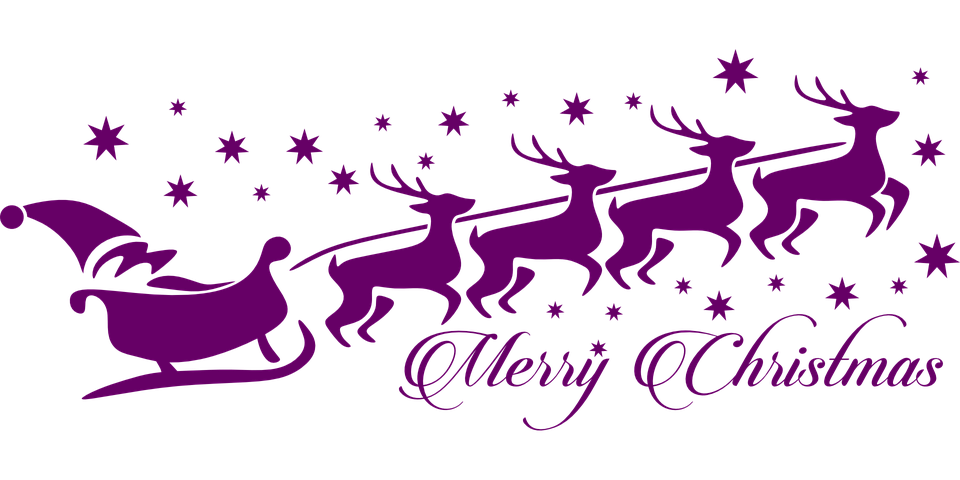 